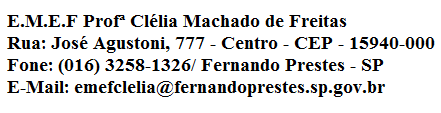 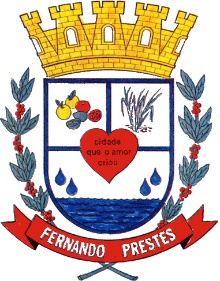 E.M.E.F. “CLELIA MACHADO DE FREITAS” DISCIPLINA: INGLÊSPROFESSOR (A): ANA MARIAALUNO(A):__________________________________3º ANO___ Data: __/__/____ACESSAR VÍDEO NO YOUTUBE PARA ASSISTIR A AULA DA SEMANA DE 19 A 23 DE ABRIL DA PROFESSORA ANA MARIAASSUNTO: FARM ANIMALS – ANIMAIS DA FAZENDA:ESCREVA O NOME DE CADA ANIMAL NAS LINHAS ABAIXO. DEPOIS PINTE SUA ATIVIDADE.VAMOS APRENDER MAIS: https://www.youtube.com/watch?v=_6HzoUcx3eo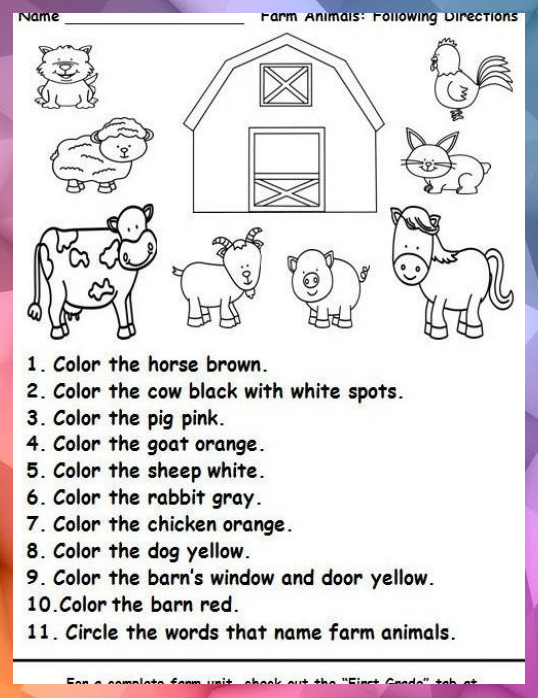 COW – VACA_________________HORSE – CAVALO _____________PIG – PORCO_________________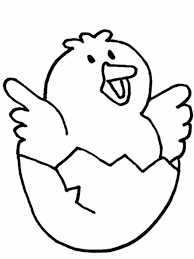 CHICK – PINTINHO________________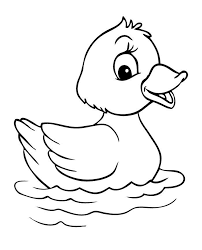 DUCK – PATO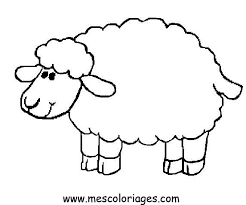 SHEEP – OVELHA______________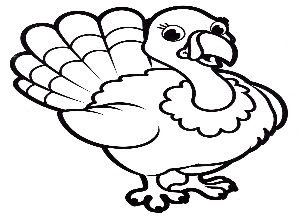 TURKEY – PERU_____________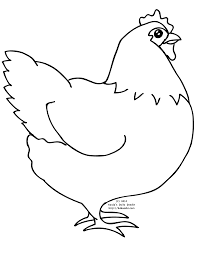 HEN – GALINHA_________________